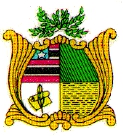 ESTADO DO MARANHÃOAssembleia Legislativa do Estado do MaranhãoAvenida Jerônimo de Albuquerque s/n-Sítio Rangedor – CohafumaSão Luís - MA - 65.071-750 -Tel.: 3131 4364/4365 - www.al.ma.leg.brGabinete do Deputado Toca Serra PCdoB/MAINDICAÇÃO Nº          /2020Senhor Presidente,Nos termos do art.152 do Regimento Interno da Assembleia Legislativa do Maranhão, solicitamos que a presente Indicação seja encaminhada ao Governador do Estado, Senhor Flávio Dino, e ao Secretário Cleiton Noleto da SINFRA, solicitando que seja feito a Recuperação da Estrada MA 006 no Trecho Compreendido entre a Cidade de Pinheiro a Pedro do Rosário na Baixada Maranhense e de Pedro do Rosário ao Povoado Cocalinho na BR316, no Município de Zé Doca na Região do Alto Turí.A referida estrada é a única via de ligação entre essas duas importantes regiões do nosso estado, bem como para o transporte de pessoas e mercadorias dos Municípios de Pedro do Rosário, Presidente Sarney, Pinheiro, Viana, Zé Doca e Araguanã. Por isto é de extrema relevância a urgente recuperação para melhorar a mobilidade e trafegabilidade das pessoas e Veículos Nesta Região.          Assembleia Legislativa do Maranhão, em 03 de Agosto de 2020.TOCA SERRADeputado Estadual